Närlunda Koloniförening u.p.a.Protokoll Nr 8, 2021-08-08Mötets öppnandeGeir öppnade öppet och hälsade alla välkomna.Eventuell komplettering av dagordning.Aktivitetslista. Ska vara en stående punkt på dagordningen – punkt 15.Kommunikation/Information. Ska vara en stående punkt på dagordning - Punkt 16.Tidigare beslut: Ansvarig för att se till att anslagstavlorna/hemsidan är aktuella – Lisbeth – Har inte någon skrivare, och får inte informationen – Punkt 16.Bokning av Terrass/kök och Fruktpressen – Punkt 16.Kvartalsredovisning under ekonomi – Punkt 7Ingående mail: Annika Persson, Kristina, Maria Ranefalk - Punkt 6Första hjälpen väska och ögonskölj, måste kompletteras – Punkt 7Hjärtstartare – Punkt 7Godkännande av dagordning.Dagordning är godkänd.Justeringsperson. Anna-Lena Bengtsson är utsedd till justeringsperson.Föregående protokoll. Justerat och klart.Korrespondens:Inkommande:2 stycken handlingar av polisanmälningar på tidigare staketklippning.Polisanmälan om skadegörelse, vilken är nedlagd.Mail från Kristina JernmarkStudiegrupp är skapadInformation inlagd på hemsida och kommer att sättas upp på anslagstavlan.Mail från Annika PerssonInformera om vår hemsida på anslagstavlan.Vi kommer att sätta upp det på anslagstavlan. Styrelsen kan använda Facebook gruppen för information Facebook gruppen administreras av Annika Persson. Styrelsens information går via anslagstavlor och hemsidan.Mail från Maria RanefalkTycker inte att det är bra att vi har gett uppdraget att rensa utsidan av staketet. Inget snsynsskydd och ökar inbrottsrisken.Vi är skyldiga att hålla 1 meter fritt utanför staketet och det gör att man är mer synlig vid inbrottsförsök.Minnesanteckningar inspektionsrunda med kommunen läggs som bilaga 1 till protokollet.Utgående:Polisanmälan på ny staketklippning.Ekonomi. Budgetera för nya hänglås för huvudgrinden, eventuellt traktorgarage och bodarKöps in under ’anmälningar utifrån delegation’ (under 2000:-).Inventering av nycklar till hänglås ska ske inför nästa säsong. (läggs på aktivitetslistan)Kvartalsredovisning.265000:- i kassan idag. 2021 kommer att sluta på 8-10000:- i vinst.Styrelsen måste få en redovisning var vi är per konto samt jämförelse mot budget. Redovisas i september per den siste augusti.Första hjälpen väska och ögonskölj måste uppdateras/kompletteras.Tommy köper in och uppdaterar/kompletteras.Lägg in på aktivitetslistaBrandfilten hänger i låsta köket, måste flyttas ut till korridoren. – Lägg på aktivitetslistan.Brandsläckare till klubbstugan – Tommy tar in kostnadsuppgifter. HjärtstartareTommy tar in kostnadsuppgifter.Yttre staket, stolpar är dåliga.Vi vet att 5 stolpar är dåliga. 4 st i rad + 1 st. Inspektion måste göras. Kontroll sker i samband med kontroll av träd som står kvar utanför. Läggs in i underhållsplanen och måste finnas i budget.Anmälningar utifrån delegation.Engångshandskar 200:-Sekatörer 60:-Sopsäckar och Grillkol till sommarfesten.Renovering av hänglås till bilgrinden. Genomgång av situationen med entreprenören m.m.Arbetet är klart. Punkt för delbetalning av faktura 2022 läggs till under punkten ekonomi.Uppföljning inspektionsrunda10 st stugor med anmärkningar efter 1:a inspektionsrundan. Koloni 15 och 90 ska debiteras. Båda 2 jobbar med det och vi håller på debiteringen.Koloni 64, ovårdad. Håller på att städa upp sin tomt.Koloni 77, ovårdad och ser ut som skrotupplagPåpekande är gjort, uppföljningRapporter.Sommarungdomar sköter sig bra. Det är ett mycket bra jobb som de har gjort för koloniföreningen. Soprummet är renare än på många år.Sommarmötet var välbesöktStämningen var mycket god.Sommarfesten var riktigt trevlig och vi var c:a 60 st.I framtiden får vi bestämma tid för städningen dagen efter så fler kan hjälpa till.  Invigningen av fontänen var också uppskattad och det bjöds på skumpa.Nya kolonister.Inga nya kolonister.Kolonier till saluNummer 4, 62, 82, 90 och 92 är till salu. ÖvrigtContainerNär vi har sommarungdomar så måste vi tömma oftare så den inte blir överfull - TommyArbetsplikt.14/8. Öppet kontor: 11.30 – 13.30, Närvarar: Lisbeth/Geir.  Kontroll av träd som står kvar utanför staketet efter sommarjobbarna: Lämnas över till våra ”handymans” – Bo Sten.Fototavla över Närlunda koloni är skänkt av Ann Danielsson och hänger i klubbstugan.AktivitetslistanGenomgång och uppdaterad.Kommunikation/InformationTidigare beslut: Lisbeth ansvarig för att se till att anslagstavlorna/hemsidan är aktuella – Har inte någon skrivare, och får inte informationen – Samarbete Geir/Lisbeth.Bokning av Terrass/kök, läggs på hemsidan. Geir/LisbethKan man boka fruktpress – Geir Vi måste göra det tillgängligt för medlemmarna.Efter utbildning av Bent, så kan den bokas av medlemmarna.Styrelsen kan inte ta ansvar för användningen av fruktpressar.Regler för fruktpressen.För varje beslut vi fattar så ska vi också ta beslut om det ska kommuniceras/informeras ut. Höstmöte 25/9 klockan 10.00.Nästa styrelsemöte2021-09-12 klockan 09.30.Mötets avslutandeBilagor:Sekreterare                                     Ordförande                                  Justeringsperson      Lisbeth Sjöberg                              Geir Jöraas                                   Anna-Lena BengtssonSlag av sammanträdeStyrelsemöteTid och platsLördag 2021-08-08 kl 09:30 i klubbstugan.NärvarandeTommy Lee, Geir Jöraas, Maria Ward, Lisbeth Sjöberg, Anna-Lena Bengtsson, Bo Sten.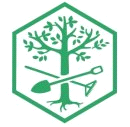 